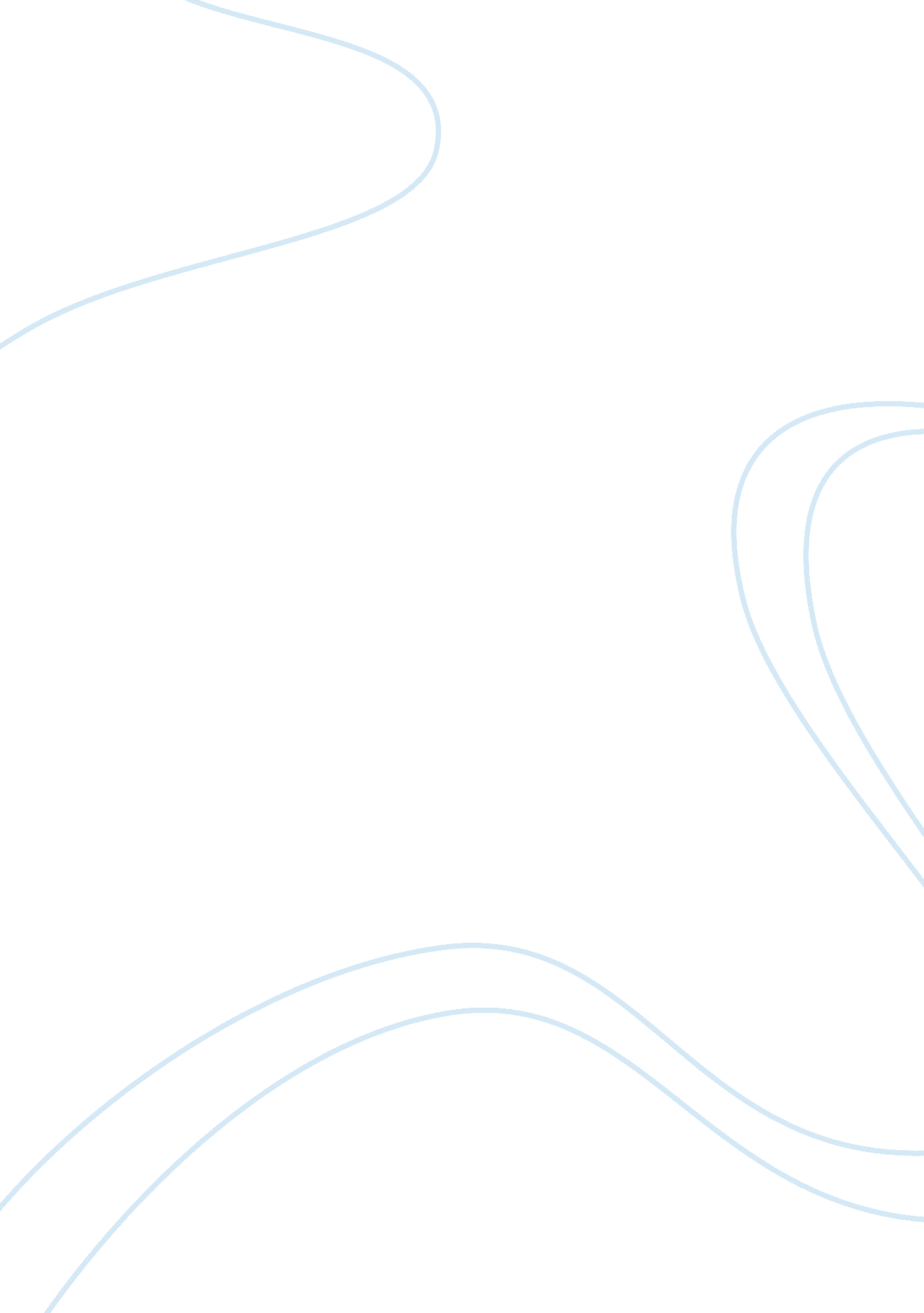 Cmg401 mod 3 ca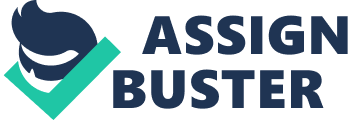 Background synopsis This presents a combined synopsis or solicitation delivery into plane aviation supply at Baghad International Airport pursuant to Purchase Program 1. 2C. Purchases to solicit shall be inclusive of 78, 840, 000 gallons of NSN 9130-01-305-4096, Jet A-1 w/FSII into-Truck (B2) and (CI Injected). The date of soliciting the purchases is in December 2, 2009. 
Following a mistake made in announcing the soliciting date, there was a need to provide accurate information to the public. For that reason, the amendments deemed necessary for the success of this project are as follows: The delivery location, Baghad International Airport does not change following the amendments. As well, the solicitation date remains fixed as stated earlier. Together with that, the numbers of gallons for soliciting purposes also remain fixed. 
The first amendment to solicitation SP0600-10-R-0208 was in January 20, 2010 at 10: 30 am. As well, amendment 3 with the same solicitation number (Solicitation SP0600-10-R-0208) in November 30, 2010 at 10: 30 am. In the latter amendment or amendment 3 includes the following changes to the proposal program; The delivery location changes from Baghad International Airport to ORER/Erbil Intl, Iraq for Jet A-1, w/o FSII for 244, 800 USG and location ORSU/Sulaymaniyah Intl, Iraq for Jet A-1, w/o FSII for 61, 200 USG. The solicitation base reference shall be in October 1 2010, at 1: 00 pm local Fort Belvoir, VA time, and not in January 20, 2010, as stated in Amendment 1. The format applied in presenting this information follows the layout in FAR Subpart 12. 6. This solicitation is also available in Defense Energy Support Internet Web Site. Solicitation SP0600-10-R-0208 is issued as a Request for delivery, includes terms, and conditions pursuant to the Federal Acquisition Circular. The submission of proposals from interested individuals is before the closing date. 
What are the unique terms and conditions apply to this screening program? 
Screening program provide all information that is pertinent to purchasing procedures. It also indicates the amendments made for previous mistakes committed in soliciting the item. In addition, screening program must include the summary of the project name, the soliciting number, and the deadline for proposal submittals. For soliciting documents to be termed as enforceable by law, it must fulfill the following: 
It must indicate an invitation to offer 
It must have guidelines to the offerors 
The soliciting document must be in form of a proposal or quotation. 
It must have conditions of contractual agreement between the offeree and the offeror 
It must indicate distinct specifications, or rather the terms of reference 
It must show assessment criteria 
Standard qualifications are also necessary in order to screen out the unqualified individuals 
In other words, the screening program in reflecting the soliciting documents must precisely provide the scope of work expected by the bidders. In addition, it must indicate the location of the project, and the nature of the goods for supply. Other conditions necessary are the place of delivery, time schedule for delivery and the performance requirements expected. The screening program also indicates the maintenance necessary requirements, and this brings the financial ability of the bidder. Where necessary, the screening program should define the tests expected, the delivery standards and methods that are applicable to ascertain the consistence of the delivered item pursuant to the specifications. 
Works Cited 
Aviation S&T to Support Aircraft Survivability Aviation S&T to Support Aircraft Survivability, http://65. 18. 194. 107/~admin1/images/pdf/Presentations/ASE/2010/ASPF10-WALL. pdf 
Air Bursting Ammunition Technology, www. dtic. mil/ndia/2003fuze/hiebel. pdf 
Autonomous Rotorcraft Sniper System, http://www. sdl. usu. edu/programs/arss 
. 